			ИНФОРМАЦИОННОЕ ПИСЬМО 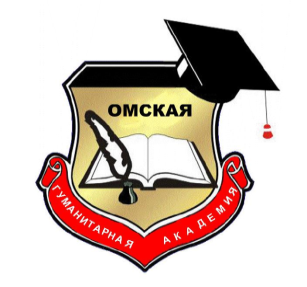 XX Международная научно-практическая конференция студентов и магистрантов 
«Студенческая весна-2024»22 марта 2024 годаЧУОО ВО «Омская гуманитарная академия» приглашает студентов, магистрантов, аспирантов, соискателей, принять участие в работе секций XX Международной научно-практической конференции студентов и аспирантов «Студенческая весна – 2024»:Секция 1. Социально-гуманитарные проблемы современного мираСекция 2. Информационные технологии и математические методы в прикладных исследованияхСекция 3. Педагогика и психология в современном мире: теоретические и практические исследования Секция 4. Актуальные проблемы отечественной и зарубежной филологии и журналистикиСекция 5. Экономика и управление: актуальные вопросы, достижения и инновацииПо результатам работы конференции будет издан сборник научных трудов. Публикация бесплатна.НЕОБХОДИМЫЕ ДОКУМЕНТЫ И СРОКИ ИХ ПРЕДОСТАВЛЕНИЯДля участия в работе конференции необходимо предоставить в электронном виде до 10 марта 2024 г. по e-mail: konference@omga.su- заявка (заполняется на каждого автора статьи отдельно);- текст статьи в электронном варианте.Обращаем Ваше внимание на то, что при оформлении электронных файлов каждому файлу присуждаем имя: Васильева М.А._заявка, Васильева М.А._статья, Васильева М.А._
При соавторстве на каждого соавтора оформляется отдельная заявка.КОНТАКТЫ:Адрес: 644105, г. Омск, ул. 4-ая Челюскинцев 2 «А», каб. 104 (управление по научной работе и международной деятельности).Контактные телефоны: 8-(381-2)-29-00-52 – проректор по научной работе и международной деятельности  
Лопанова Елена ВалентиновнаE-mail: konference@omga.suФОРМА ЗАЯВКИ И ТРЕБОВАНИЯ К ЕЕ ОФОРМЛЕНИЮXX Международной научно-практической конференции студентов и магистрантов «Студенческая весна – 2024»ТРЕБОВАНИЯ К ОФОРМЛЕНИЮ статей (Материалы, не соответствующие указанным требованиям, рассматриваться не будут)Объем не более 6-ти полных страниц формата А4 (включая библиографический список в конце материала). Редактор – Word. Межстрочный интервал – 1,15, шрифт – Times New Roman, размер шрифта – 14 pt, параметры страницы – сверху и снизу – по 2,5, слева и справа – по , ориентация книжная, абзацный отступ – 
 выравнивание текста – по ширине.Ссылки на литературные источники оформляются цифрами, заключенными в квадратные скобки [1]. Ссылки должны быть последовательно пронумерованы. Библиографический список. Ниже основного текста печатается по центру жирным шрифтом заглавие «Библиографический список» и помещается пронумерованный перечень источников, оформленных в соответствии с действующими требованиями к библиографическому описанию (ГОСТ 7.1-2003). Библиографические описания тщательно выверяются автором. Источники в списке располагаются в порядке ссылания, а не в алфавитном. Пожалуйста, не забывайте указывать город и издательство, в т. ч. для журналов. Эту информацию можно найти на elibrary.ru По центру шрифтом Arial размером 14 пт КАПСЛОКОМ печатается название статьи, ниже, через строчку, шрифтом Times New Roman (14 пт), жирным, – инициалы и фамилия автора, выравнивание по правому краю, строкой ниже – полное название организации тем же шрифтом, выравнивание тоже по правому краю. Строчкой ниже, курсивом, – ФИО, ученую степень и ученое звание научного руководителя. Строчку пропускаем, и далее следует основной текст статьи.Если в тексте статьи содержатся таблицы и рисунки (схемы, диаграммы и пр.), то они должны быть пронумерованы, озаглавлены (например, «Таблица 1 – Расчет чистой прибыли ТОО «Энергострой», «Рисунок 1 – Схема движения поездов»). Название таблицы пишется над ней слева, название рисунка – ниже самого рисунка, по центру. Таблицы и рисунки отделяются от основного текста пустыми строчками. Они должны располагаться непосредственно после того абзаца, в котором на них сослались («см. табл. 1»).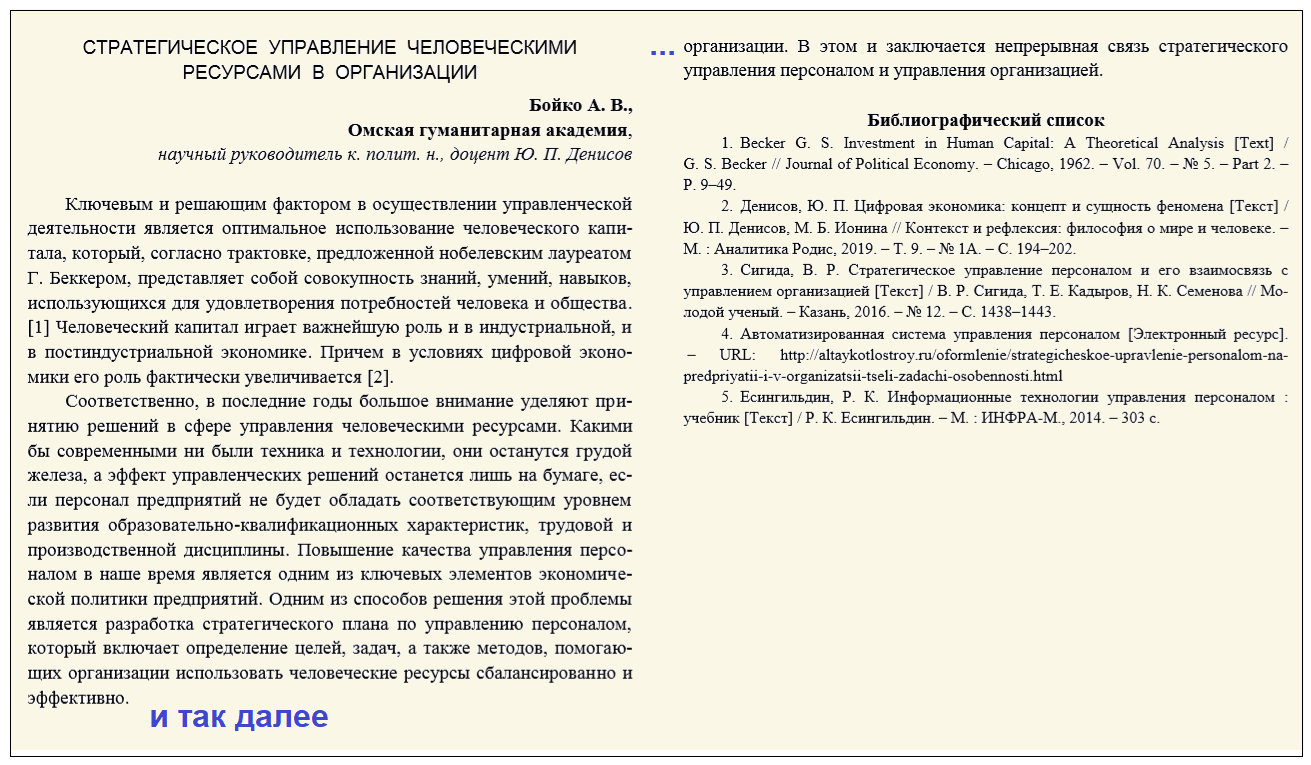 Рисунок 1 – Пример оформления текста доклада для сборника научный трудовФамилия, имя, отчество автора Название секцииНазвание статьиФ.И.О., должность, ученая степень и ученое звание научного руководителя Место учебы/работыСпециальность/направление обученияПочтовый адрес (с индексом) для отправки сборникаКонтактный телефон (с кодом города)E-mailФорма участия (очная/заочная)